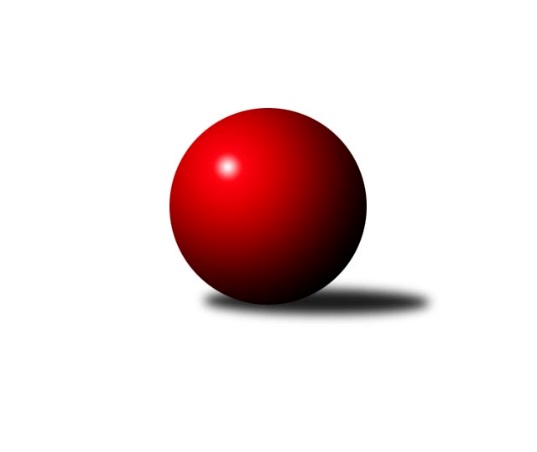 Č.20Ročník 2016/2017	8.6.2024 3. KLM C 2016/2017Statistika 20. kolaTabulka družstev:		družstvo	záp	výh	rem	proh	skore	sety	průměr	body	plné	dorážka	chyby	1.	TJ  Prostějov ˝A˝	20	13	1	6	96.0 : 64.0 	(259.0 : 221.0)	3182	27	2154	1028	26.7	2.	TJ Jiskra Rýmařov ˝A˝	19	11	3	5	89.5 : 62.5 	(243.5 : 212.5)	3219	25	2164	1055	28.9	3.	KK Šumperk˝A˝	20	12	0	8	89.5 : 70.5 	(253.0 : 227.0)	3178	24	2157	1021	28.6	4.	TJ Sokol Bohumín ˝A˝	20	11	1	8	92.0 : 68.0 	(249.0 : 231.0)	3131	23	2126	1005	35.2	5.	HKK Olomouc ˝B˝	20	11	0	9	82.5 : 77.5 	(245.5 : 234.5)	3154	22	2139	1015	29.3	6.	SKK  Náchod	20	10	0	10	78.0 : 82.0 	(231.5 : 248.5)	3153	20	2141	1011	31.7	7.	TJ Tatran Litovel ˝A˝	20	8	2	10	77.5 : 82.5 	(236.0 : 244.0)	3176	18	2146	1030	30	8.	KK Zábřeh ˝B˝	20	8	2	10	74.0 : 86.0 	(244.5 : 235.5)	3181	18	2150	1031	31.4	9.	TJ Zbrojovka Vsetín ˝A˝	19	8	1	10	77.0 : 75.0 	(231.0 : 225.0)	3170	17	2136	1034	31.3	10.	TJ  Odry ˝A˝	20	6	3	11	65.5 : 94.5 	(212.0 : 268.0)	3145	15	2119	1026	33.2	11.	TJ Start Rychnov n. Kn.	20	7	1	12	64.0 : 96.0 	(225.5 : 254.5)	3154	15	2144	1010	38.2	12.	Sokol Přemyslovice˝A˝	20	7	0	13	66.5 : 93.5 	(225.5 : 254.5)	3179	14	2162	1017	35.4Tabulka doma:		družstvo	záp	výh	rem	proh	skore	sety	průměr	body	maximum	minimum	1.	TJ Sokol Bohumín ˝A˝	10	9	1	0	61.0 : 19.0 	(142.5 : 97.5)	3092	19	3198	3021	2.	TJ  Prostějov ˝A˝	10	8	1	1	53.0 : 27.0 	(138.5 : 101.5)	3267	17	3330	3179	3.	TJ Jiskra Rýmařov ˝A˝	9	7	2	0	51.0 : 21.0 	(128.5 : 87.5)	3238	16	3352	3153	4.	KK Šumperk˝A˝	10	7	0	3	51.0 : 29.0 	(133.5 : 106.5)	3173	14	3248	3081	5.	HKK Olomouc ˝B˝	10	7	0	3	49.5 : 30.5 	(132.0 : 108.0)	3273	14	3447	3144	6.	SKK  Náchod	10	7	0	3	48.0 : 32.0 	(125.5 : 114.5)	3268	14	3403	3155	7.	TJ Zbrojovka Vsetín ˝A˝	10	6	1	3	48.0 : 32.0 	(131.5 : 108.5)	3226	13	3339	3111	8.	TJ Start Rychnov n. Kn.	10	6	0	4	42.0 : 38.0 	(125.0 : 115.0)	3308	12	3440	3155	9.	TJ  Odry ˝A˝	10	6	0	4	41.5 : 38.5 	(110.5 : 129.5)	3204	12	3258	3101	10.	TJ Tatran Litovel ˝A˝	10	5	1	4	45.0 : 35.0 	(135.0 : 105.0)	3077	11	3165	2973	11.	KK Zábřeh ˝B˝	10	4	1	5	41.0 : 39.0 	(128.5 : 111.5)	3186	9	3281	3082	12.	Sokol Přemyslovice˝A˝	10	3	0	7	32.0 : 48.0 	(116.5 : 123.5)	3108	6	3169	3036Tabulka venku:		družstvo	záp	výh	rem	proh	skore	sety	průměr	body	maximum	minimum	1.	TJ  Prostějov ˝A˝	10	5	0	5	43.0 : 37.0 	(120.5 : 119.5)	3174	10	3359	3068	2.	KK Šumperk˝A˝	10	5	0	5	38.5 : 41.5 	(119.5 : 120.5)	3179	10	3308	2926	3.	TJ Jiskra Rýmařov ˝A˝	10	4	1	5	38.5 : 41.5 	(115.0 : 125.0)	3217	9	3326	3054	4.	KK Zábřeh ˝B˝	10	4	1	5	33.0 : 47.0 	(116.0 : 124.0)	3181	9	3396	3045	5.	Sokol Přemyslovice˝A˝	10	4	0	6	34.5 : 45.5 	(109.0 : 131.0)	3168	8	3303	2984	6.	HKK Olomouc ˝B˝	10	4	0	6	33.0 : 47.0 	(113.5 : 126.5)	3141	8	3254	3026	7.	TJ Tatran Litovel ˝A˝	10	3	1	6	32.5 : 47.5 	(101.0 : 139.0)	3183	7	3370	3017	8.	SKK  Náchod	10	3	0	7	30.0 : 50.0 	(106.0 : 134.0)	3140	6	3283	3010	9.	TJ Zbrojovka Vsetín ˝A˝	9	2	0	7	29.0 : 43.0 	(99.5 : 116.5)	3163	4	3378	2891	10.	TJ Sokol Bohumín ˝A˝	10	2	0	8	31.0 : 49.0 	(106.5 : 133.5)	3136	4	3294	3025	11.	TJ  Odry ˝A˝	10	0	3	7	24.0 : 56.0 	(101.5 : 138.5)	3138	3	3302	2958	12.	TJ Start Rychnov n. Kn.	10	1	1	8	22.0 : 58.0 	(100.5 : 139.5)	3139	3	3267	2928Tabulka podzimní části:		družstvo	záp	výh	rem	proh	skore	sety	průměr	body	doma	venku	1.	TJ  Prostějov ˝A˝	11	8	1	2	56.0 : 32.0 	(145.0 : 119.0)	3177	17 	5 	1 	0 	3 	0 	2	2.	KK Šumperk˝A˝	11	8	0	3	56.5 : 31.5 	(142.5 : 121.5)	3194	16 	4 	0 	1 	4 	0 	2	3.	TJ Jiskra Rýmařov ˝A˝	11	6	2	3	51.5 : 36.5 	(142.5 : 121.5)	3226	14 	4 	2 	0 	2 	0 	3	4.	TJ Sokol Bohumín ˝A˝	11	7	0	4	51.0 : 37.0 	(133.0 : 131.0)	3103	14 	5 	0 	0 	2 	0 	4	5.	TJ Zbrojovka Vsetín ˝A˝	11	6	0	5	50.0 : 38.0 	(137.5 : 126.5)	3243	12 	5 	0 	1 	1 	0 	4	6.	HKK Olomouc ˝B˝	11	6	0	5	46.5 : 41.5 	(138.0 : 126.0)	3169	12 	4 	0 	2 	2 	0 	3	7.	TJ Tatran Litovel ˝A˝	11	4	2	5	45.5 : 42.5 	(134.5 : 129.5)	3204	10 	2 	1 	3 	2 	1 	2	8.	SKK  Náchod	11	5	0	6	41.0 : 47.0 	(125.0 : 139.0)	3110	10 	4 	0 	2 	1 	0 	4	9.	KK Zábřeh ˝B˝	11	4	0	7	35.0 : 53.0 	(128.5 : 135.5)	3138	8 	1 	0 	4 	3 	0 	3	10.	TJ Start Rychnov n. Kn.	11	4	0	7	35.0 : 53.0 	(122.5 : 141.5)	3174	8 	3 	0 	2 	1 	0 	5	11.	TJ  Odry ˝A˝	11	2	3	6	29.5 : 58.5 	(114.5 : 149.5)	3127	7 	2 	0 	3 	0 	3 	3	12.	Sokol Přemyslovice˝A˝	11	2	0	9	30.5 : 57.5 	(120.5 : 143.5)	3183	4 	0 	0 	5 	2 	0 	4Tabulka jarní části:		družstvo	záp	výh	rem	proh	skore	sety	průměr	body	doma	venku	1.	TJ Jiskra Rýmařov ˝A˝	8	5	1	2	38.0 : 26.0 	(101.0 : 91.0)	3203	11 	3 	0 	0 	2 	1 	2 	2.	TJ  Prostějov ˝A˝	9	5	0	4	40.0 : 32.0 	(114.0 : 102.0)	3201	10 	3 	0 	1 	2 	0 	3 	3.	KK Zábřeh ˝B˝	9	4	2	3	39.0 : 33.0 	(116.0 : 100.0)	3234	10 	3 	1 	1 	1 	1 	2 	4.	SKK  Náchod	9	5	0	4	37.0 : 35.0 	(106.5 : 109.5)	3212	10 	3 	0 	1 	2 	0 	3 	5.	HKK Olomouc ˝B˝	9	5	0	4	36.0 : 36.0 	(107.5 : 108.5)	3158	10 	3 	0 	1 	2 	0 	3 	6.	Sokol Přemyslovice˝A˝	9	5	0	4	36.0 : 36.0 	(105.0 : 111.0)	3153	10 	3 	0 	2 	2 	0 	2 	7.	TJ Sokol Bohumín ˝A˝	9	4	1	4	41.0 : 31.0 	(116.0 : 100.0)	3147	9 	4 	1 	0 	0 	0 	4 	8.	TJ  Odry ˝A˝	9	4	0	5	36.0 : 36.0 	(97.5 : 118.5)	3147	8 	4 	0 	1 	0 	0 	4 	9.	KK Šumperk˝A˝	9	4	0	5	33.0 : 39.0 	(110.5 : 105.5)	3157	8 	3 	0 	2 	1 	0 	3 	10.	TJ Tatran Litovel ˝A˝	9	4	0	5	32.0 : 40.0 	(101.5 : 114.5)	3139	8 	3 	0 	1 	1 	0 	4 	11.	TJ Start Rychnov n. Kn.	9	3	1	5	29.0 : 43.0 	(103.0 : 113.0)	3157	7 	3 	0 	2 	0 	1 	3 	12.	TJ Zbrojovka Vsetín ˝A˝	8	2	1	5	27.0 : 37.0 	(93.5 : 98.5)	3075	5 	1 	1 	2 	1 	0 	3 Zisk bodů pro družstvo:		jméno hráče	družstvo	body	zápasy	v %	dílčí body	sety	v %	1.	Jiří Zezulka st. 	TJ Jiskra Rýmařov ˝A˝ 	15	/	18	(83%)	46.5	/	72	(65%)	2.	Josef Touš 	KK Šumperk˝A˝ 	15	/	19	(79%)	49.5	/	76	(65%)	3.	Vlastimil Bělíček 	TJ Zbrojovka Vsetín ˝A˝ 	14	/	14	(100%)	47	/	56	(84%)	4.	Aleš Čapka 	TJ  Prostějov ˝A˝ 	14	/	20	(70%)	49	/	80	(61%)	5.	Bronislav Diviš 	TJ  Prostějov ˝A˝ 	14	/	21	(67%)	49.5	/	84	(59%)	6.	Milan Dědáček 	TJ Jiskra Rýmařov ˝A˝ 	13	/	17	(76%)	43.5	/	68	(64%)	7.	Eduard Tomek 	Sokol Přemyslovice˝A˝ 	13	/	18	(72%)	42.5	/	72	(59%)	8.	Jaroslav Tezzele 	TJ Jiskra Rýmařov ˝A˝ 	13	/	19	(68%)	47	/	76	(62%)	9.	Marek Frydrych 	TJ  Odry ˝A˝ 	13	/	19	(68%)	42	/	76	(55%)	10.	Adam Běláška 	KK Šumperk˝A˝ 	12	/	16	(75%)	41.5	/	64	(65%)	11.	Jaromír Hendrych ml. 	HKK Olomouc ˝B˝ 	12	/	18	(67%)	43.5	/	72	(60%)	12.	Tomáš Majer 	SKK  Náchod 	12	/	19	(63%)	39.5	/	76	(52%)	13.	Fridrich Péli 	TJ Sokol Bohumín ˝A˝ 	12	/	20	(60%)	46.5	/	80	(58%)	14.	Karol Nitka 	TJ Sokol Bohumín ˝A˝ 	12	/	20	(60%)	42	/	80	(53%)	15.	Ladislav Stárek 	TJ Jiskra Rýmařov ˝A˝ 	11.5	/	16	(72%)	40	/	64	(63%)	16.	Břetislav Sobota 	HKK Olomouc ˝B˝ 	11.5	/	18	(64%)	37.5	/	72	(52%)	17.	Pavel Niesyt 	TJ Sokol Bohumín ˝A˝ 	11	/	18	(61%)	39	/	72	(54%)	18.	Aleš Tichý 	SKK  Náchod 	11	/	19	(58%)	41	/	76	(54%)	19.	Jan Adamů 	SKK  Náchod 	11	/	20	(55%)	46.5	/	80	(58%)	20.	Jan Körner 	KK Zábřeh ˝B˝ 	11	/	20	(55%)	40	/	80	(50%)	21.	Michal Pavič 	TJ  Odry ˝A˝ 	11	/	20	(55%)	40	/	80	(50%)	22.	Miroslav Smrčka 	KK Šumperk˝A˝ 	11	/	20	(55%)	40	/	80	(50%)	23.	Michal Smejkal 	TJ  Prostějov ˝A˝ 	10.5	/	17	(62%)	40	/	68	(59%)	24.	Jakub Mokoš 	TJ Tatran Litovel ˝A˝ 	10	/	14	(71%)	37	/	56	(66%)	25.	Radek Grulich 	Sokol Přemyslovice˝A˝ 	10	/	14	(71%)	36	/	56	(64%)	26.	Kamil Axman 	TJ Tatran Litovel ˝A˝ 	10	/	16	(63%)	35	/	64	(55%)	27.	Tomáš Hambálek 	TJ Zbrojovka Vsetín ˝A˝ 	10	/	16	(63%)	34	/	64	(53%)	28.	Karel Chlevišťan 	TJ  Odry ˝A˝ 	10	/	17	(59%)	37.5	/	68	(55%)	29.	Miroslav Štěpán 	KK Zábřeh ˝B˝ 	10	/	19	(53%)	42	/	76	(55%)	30.	Aleš Kohutek 	TJ Sokol Bohumín ˝A˝ 	10	/	19	(53%)	37	/	76	(49%)	31.	Jan Pernica 	TJ  Prostějov ˝A˝ 	10	/	20	(50%)	45	/	80	(56%)	32.	Roman Rolenc 	TJ  Prostějov ˝A˝ 	10	/	20	(50%)	36	/	80	(45%)	33.	Marek Zapletal 	KK Šumperk˝A˝ 	9.5	/	19	(50%)	40.5	/	76	(53%)	34.	Miroslav Talášek 	TJ Tatran Litovel ˝A˝ 	9	/	14	(64%)	30	/	56	(54%)	35.	Jiří Michálek 	KK Zábřeh ˝B˝ 	9	/	15	(60%)	36	/	60	(60%)	36.	Milan Šula 	KK Zábřeh ˝B˝ 	9	/	20	(45%)	35	/	80	(44%)	37.	Jan Sedláček 	Sokol Přemyslovice˝A˝ 	8.5	/	19	(45%)	38	/	76	(50%)	38.	Petr Kuttler 	TJ Sokol Bohumín ˝A˝ 	8	/	10	(80%)	27	/	40	(68%)	39.	Jakub Seniura 	TJ Start Rychnov n. Kn. 	8	/	13	(62%)	33	/	52	(63%)	40.	Miroslav Znojil 	TJ  Prostějov ˝A˝ 	8	/	13	(62%)	27	/	52	(52%)	41.	Dušan Říha 	HKK Olomouc ˝B˝ 	8	/	14	(57%)	30.5	/	56	(54%)	42.	Martin Vitásek 	KK Zábřeh ˝B˝ 	8	/	16	(50%)	33.5	/	64	(52%)	43.	Jaroslav Sedlář 	KK Šumperk˝A˝ 	8	/	17	(47%)	36	/	68	(53%)	44.	Pavel Močár 	Sokol Přemyslovice˝A˝ 	8	/	17	(47%)	35	/	68	(51%)	45.	Zoltán Bagári 	TJ Zbrojovka Vsetín ˝A˝ 	8	/	18	(44%)	29	/	72	(40%)	46.	Tomáš Dražil 	KK Zábřeh ˝B˝ 	8	/	19	(42%)	39.5	/	76	(52%)	47.	Jan Zaškolný 	TJ Sokol Bohumín ˝A˝ 	8	/	19	(42%)	30	/	76	(39%)	48.	Jiří Čamek 	TJ Tatran Litovel ˝A˝ 	7.5	/	19	(39%)	38	/	76	(50%)	49.	Milan Sekanina 	HKK Olomouc ˝B˝ 	7	/	15	(47%)	30.5	/	60	(51%)	50.	Antonín Hejzlar 	SKK  Náchod 	7	/	16	(44%)	24	/	64	(38%)	51.	Jiří Fiala 	TJ Tatran Litovel ˝A˝ 	7	/	17	(41%)	29.5	/	68	(43%)	52.	Tomáš Adamů 	SKK  Náchod 	7	/	19	(37%)	33.5	/	76	(44%)	53.	František Baleka 	TJ Tatran Litovel ˝A˝ 	6	/	11	(55%)	18	/	44	(41%)	54.	Josef Šrámek 	HKK Olomouc ˝B˝ 	6	/	13	(46%)	25	/	52	(48%)	55.	Matouš Krajzinger 	HKK Olomouc ˝B˝ 	6	/	14	(43%)	30.5	/	56	(54%)	56.	Oldřich Krsek 	TJ Start Rychnov n. Kn. 	6	/	14	(43%)	29	/	56	(52%)	57.	Jiří Pácha 	TJ Start Rychnov n. Kn. 	6	/	16	(38%)	30	/	64	(47%)	58.	Petr Dvorský 	TJ  Odry ˝A˝ 	6	/	16	(38%)	26	/	64	(41%)	59.	Tomáš Novosad 	TJ Zbrojovka Vsetín ˝A˝ 	6	/	17	(35%)	28.5	/	68	(42%)	60.	David Urbánek 	TJ Start Rychnov n. Kn. 	5	/	6	(83%)	17	/	24	(71%)	61.	Martin Holakovský 	TJ Start Rychnov n. Kn. 	5	/	8	(63%)	19.5	/	32	(61%)	62.	Ladislav Janáč 	TJ Jiskra Rýmařov ˝A˝ 	5	/	9	(56%)	15.5	/	36	(43%)	63.	Daniel Bělíček 	TJ Zbrojovka Vsetín ˝A˝ 	5	/	12	(42%)	24	/	48	(50%)	64.	Stanislav Ovšák 	TJ  Odry ˝A˝ 	5	/	13	(38%)	24	/	52	(46%)	65.	Martin Dolák 	TJ Zbrojovka Vsetín ˝A˝ 	5	/	13	(38%)	23.5	/	52	(45%)	66.	Roman Kindl 	TJ Start Rychnov n. Kn. 	5	/	13	(38%)	21	/	52	(40%)	67.	Miroslav Dokoupil 	HKK Olomouc ˝B˝ 	5	/	14	(36%)	24	/	56	(43%)	68.	David Čulík 	TJ Tatran Litovel ˝A˝ 	5	/	15	(33%)	23.5	/	60	(39%)	69.	Tomáš Fraus 	Sokol Přemyslovice˝A˝ 	5	/	15	(33%)	23	/	60	(38%)	70.	Jiří Šoupal 	Sokol Přemyslovice˝A˝ 	5	/	16	(31%)	26	/	64	(41%)	71.	Petr Matějka 	KK Šumperk˝A˝ 	5	/	16	(31%)	24	/	64	(38%)	72.	Jaroslav Heblák 	TJ Jiskra Rýmařov ˝A˝ 	5	/	17	(29%)	27.5	/	68	(40%)	73.	Roman Honl 	TJ Sokol Bohumín ˝A˝ 	4	/	4	(100%)	10.5	/	16	(66%)	74.	Theodor Marančák 	TJ Zbrojovka Vsetín ˝A˝ 	4	/	5	(80%)	13.5	/	20	(68%)	75.	Miroslav Hanzlík 	TJ Start Rychnov n. Kn. 	4	/	10	(40%)	19.5	/	40	(49%)	76.	Gustav Vojtek 	KK Šumperk˝A˝ 	4	/	10	(40%)	16.5	/	40	(41%)	77.	Martin Kováčik 	SKK  Náchod 	4	/	14	(29%)	23	/	56	(41%)	78.	Petr Galus 	TJ Start Rychnov n. Kn. 	4	/	19	(21%)	24	/	76	(32%)	79.	Ivan Říha 	TJ Zbrojovka Vsetín ˝A˝ 	3	/	5	(60%)	13	/	20	(65%)	80.	Vojtěch Rozkopal 	TJ  Odry ˝A˝ 	3	/	7	(43%)	12.5	/	28	(45%)	81.	Petr Axman 	TJ Tatran Litovel ˝A˝ 	3	/	8	(38%)	16	/	32	(50%)	82.	Jaroslav Lušovský 	TJ  Odry ˝A˝ 	2.5	/	11	(23%)	16.5	/	44	(38%)	83.	Daniel Balcar 	SKK  Náchod 	2	/	2	(100%)	6	/	8	(75%)	84.	Matěj Stančík 	TJ Start Rychnov n. Kn. 	2	/	2	(100%)	5	/	8	(63%)	85.	Michal Kala 	TJ Start Rychnov n. Kn. 	2	/	2	(100%)	4	/	8	(50%)	86.	Miloš Voleský 	SKK  Náchod 	2	/	3	(67%)	7	/	12	(58%)	87.	Libor Jung 	TJ Start Rychnov n. Kn. 	2	/	4	(50%)	9	/	16	(56%)	88.	Jozef Kuzma 	TJ Sokol Bohumín ˝A˝ 	2	/	6	(33%)	11	/	24	(46%)	89.	Miroslav Plachý 	TJ  Prostějov ˝A˝ 	1.5	/	3	(50%)	6	/	12	(50%)	90.	Milan Gajdoš 	SKK  Náchod 	1	/	1	(100%)	4	/	4	(100%)	91.	Radim Metelka 	TJ Zbrojovka Vsetín ˝A˝ 	1	/	1	(100%)	3	/	4	(75%)	92.	Jaroslav Vymazal 	KK Šumperk˝A˝ 	1	/	1	(100%)	3	/	4	(75%)	93.	Libor Krajčí 	TJ Sokol Bohumín ˝A˝ 	1	/	1	(100%)	2.5	/	4	(63%)	94.	Petr Dvořáček 	TJ Zbrojovka Vsetín ˝A˝ 	1	/	1	(100%)	2.5	/	4	(63%)	95.	Miroslav Kubík 	TJ Zbrojovka Vsetín ˝A˝ 	1	/	1	(100%)	2	/	4	(50%)	96.	František Langer 	KK Zábřeh ˝B˝ 	1	/	2	(50%)	5	/	8	(63%)	97.	Radek Malíšek 	HKK Olomouc ˝B˝ 	1	/	2	(50%)	4.5	/	8	(56%)	98.	Jiří Doucha ml.	SKK  Náchod 	1	/	2	(50%)	4	/	8	(50%)	99.	Ludvík Vymazal 	TJ Tatran Litovel ˝A˝ 	1	/	2	(50%)	4	/	8	(50%)	100.	Michal Kolář 	Sokol Přemyslovice˝A˝ 	1	/	2	(50%)	4	/	8	(50%)	101.	Václav Šmída 	TJ Start Rychnov n. Kn. 	1	/	2	(50%)	3.5	/	8	(44%)	102.	Mykola Vološčuk 	KK Zábřeh ˝B˝ 	1	/	3	(33%)	7	/	12	(58%)	103.	Petr Chlachula 	TJ Jiskra Rýmařov ˝A˝ 	1	/	3	(33%)	4	/	12	(33%)	104.	János Víz 	TJ Zbrojovka Vsetín ˝A˝ 	1	/	5	(20%)	7	/	20	(35%)	105.	Zdeněk Grulich 	Sokol Přemyslovice˝A˝ 	1	/	5	(20%)	6.5	/	20	(33%)	106.	Milan Dvorský 	Sokol Přemyslovice˝A˝ 	1	/	6	(17%)	7	/	24	(29%)	107.	Miroslav Dimidenko 	TJ  Odry ˝A˝ 	1	/	7	(14%)	6.5	/	28	(23%)	108.	Josef Pilatík 	TJ Jiskra Rýmařov ˝A˝ 	1	/	11	(9%)	14.5	/	44	(33%)	109.	Miroslav Sigmund 	TJ Tatran Litovel ˝A˝ 	0	/	1	(0%)	2	/	4	(50%)	110.	Daniel Ševčík st.	TJ  Odry ˝A˝ 	0	/	1	(0%)	2	/	4	(50%)	111.	Štefan Dendis 	TJ Sokol Bohumín ˝A˝ 	0	/	1	(0%)	1.5	/	4	(38%)	112.	Daniel Malina 	TJ  Odry ˝A˝ 	0	/	1	(0%)	1	/	4	(25%)	113.	René Světlík 	TJ Sokol Bohumín ˝A˝ 	0	/	1	(0%)	1	/	4	(25%)	114.	David Stará 	SKK  Náchod 	0	/	1	(0%)	1	/	4	(25%)	115.	Libor Drábek 	SKK  Náchod 	0	/	1	(0%)	1	/	4	(25%)	116.	Petr Hájek 	Sokol Přemyslovice˝A˝ 	0	/	1	(0%)	1	/	4	(25%)	117.	Karel Navrátil 	TJ Zbrojovka Vsetín ˝A˝ 	0	/	1	(0%)	1	/	4	(25%)	118.	Jan Frydrych 	TJ  Odry ˝A˝ 	0	/	1	(0%)	1	/	4	(25%)	119.	Jarosla Šmejda 	TJ Start Rychnov n. Kn. 	0	/	1	(0%)	1	/	4	(25%)	120.	Zdeněk Peč 	Sokol Přemyslovice˝A˝ 	0	/	1	(0%)	1	/	4	(25%)	121.	Lukáš Modlitba 	TJ Sokol Bohumín ˝A˝ 	0	/	1	(0%)	1	/	4	(25%)	122.	Miroslav Ondrouch 	Sokol Přemyslovice˝A˝ 	0	/	1	(0%)	0	/	4	(0%)	123.	Petr Spurný 	TJ Zbrojovka Vsetín ˝A˝ 	0	/	1	(0%)	0	/	4	(0%)	124.	Miroslav Bodanský 	KK Zábřeh ˝B˝ 	0	/	2	(0%)	3	/	8	(38%)	125.	Stanislav Brosinger 	TJ Tatran Litovel ˝A˝ 	0	/	2	(0%)	3	/	8	(38%)	126.	Jiří Polášek 	TJ Jiskra Rýmařov ˝A˝ 	0	/	2	(0%)	1	/	8	(13%)	127.	Ondřej Gajdičiar 	TJ  Odry ˝A˝ 	0	/	2	(0%)	0.5	/	8	(6%)	128.	Petr Černohous 	TJ  Prostějov ˝A˝ 	0	/	3	(0%)	4.5	/	12	(38%)	129.	Martin Zaoral 	Sokol Přemyslovice˝A˝ 	0	/	3	(0%)	3.5	/	12	(29%)	130.	Jiří Srovnal 	KK Zábřeh ˝B˝ 	0	/	3	(0%)	3	/	12	(25%)	131.	Michal Trochta 	TJ Zbrojovka Vsetín ˝A˝ 	0	/	3	(0%)	2	/	12	(17%)	132.	Lubomír Šípek 	TJ Start Rychnov n. Kn. 	0	/	4	(0%)	4	/	16	(25%)Průměry na kuželnách:		kuželna	průměr	plné	dorážka	chyby	výkon na hráče	1.	Rychnov nad Kněžnou, 1-4	3300	2241	1059	40.9	(550.1)	2.	HKK Olomouc, 1-8	3253	2193	1060	31.9	(542.2)	3.	SKK Nachod, 1-4	3248	2193	1054	31.8	(541.3)	4.	TJ  Prostějov, 1-4	3230	2164	1065	27.7	(538.4)	5.	TJ Valašské Meziříčí, 1-4	3208	2170	1037	32.1	(534.7)	6.	TJ Zbrojovka Vsetín, 1-4	3192	2128	1063	26.7	(532.0)	7.	KK Jiskra Rýmařov, 1-4	3188	2142	1045	28.7	(531.4)	8.	KK Zábřeh, 1-4	3181	2150	1030	32.5	(530.3)	9.	KK Šumperk, 1-4	3140	2125	1015	29.0	(523.4)	10.	Sokol Přemyslovice, 1-4	3084	2088	996	30.4	(514.1)	11.	TJ Sokol Bohumín, 1-4	3043	2081	962	37.7	(507.3)Nejlepší výkony na kuželnách:Rychnov nad Kněžnou, 1-4TJ Start Rychnov n. Kn.	3440	19. kolo	Jakub Seniura 	TJ Start Rychnov n. Kn.	634	4. koloKK Zábřeh ˝B˝	3396	18. kolo	Jakub Seniura 	TJ Start Rychnov n. Kn.	624	19. koloTJ Start Rychnov n. Kn.	3390	18. kolo	Marek Frydrych 	TJ  Odry ˝A˝	614	19. koloTJ Tatran Litovel ˝A˝	3370	10. kolo	David Urbánek 	TJ Start Rychnov n. Kn.	607	19. koloTJ  Prostějov ˝A˝	3359	12. kolo	David Urbánek 	TJ Start Rychnov n. Kn.	603	16. koloTJ Start Rychnov n. Kn.	3341	4. kolo	Karel Chlevišťan 	TJ  Odry ˝A˝	600	19. koloTJ Zbrojovka Vsetín ˝A˝	3337	4. kolo	Petr Axman 	TJ Tatran Litovel ˝A˝	598	10. koloTJ Start Rychnov n. Kn.	3320	6. kolo	Jiří Michálek 	KK Zábřeh ˝B˝	597	18. koloTJ Start Rychnov n. Kn.	3316	16. kolo	Libor Jung 	TJ Start Rychnov n. Kn.	596	6. koloTJ Start Rychnov n. Kn.	3303	10. kolo	Bronislav Diviš 	TJ  Prostějov ˝A˝	595	12. koloHKK Olomouc, 1-8HKK Olomouc ˝B˝	3447	6. kolo	Josef Šrámek 	HKK Olomouc ˝B˝	628	6. koloTJ Zbrojovka Vsetín ˝A˝	3378	6. kolo	Vlastimil Bělíček 	TJ Zbrojovka Vsetín ˝A˝	616	6. koloHKK Olomouc ˝B˝	3328	1. kolo	Jaromír Hendrych ml. 	HKK Olomouc ˝B˝	610	18. koloSokol Přemyslovice˝A˝	3303	7. kolo	Matouš Krajzinger 	HKK Olomouc ˝B˝	610	1. koloHKK Olomouc ˝B˝	3297	4. kolo	Josef Šrámek 	HKK Olomouc ˝B˝	606	7. koloSKK  Náchod	3283	16. kolo	Břetislav Sobota 	HKK Olomouc ˝B˝	603	4. koloHKK Olomouc ˝B˝	3272	18. kolo	Aleš Tichý 	SKK  Náchod	592	16. koloHKK Olomouc ˝B˝	3270	14. kolo	Matouš Krajzinger 	HKK Olomouc ˝B˝	590	14. koloHKK Olomouc ˝B˝	3269	20. kolo	Tomáš Hambálek 	TJ Zbrojovka Vsetín ˝A˝	590	6. koloTJ Start Rychnov n. Kn.	3259	9. kolo	Matouš Krajzinger 	HKK Olomouc ˝B˝	588	6. koloSKK Nachod, 1-4SKK  Náchod	3403	13. kolo	Jan Adamů 	SKK  Náchod	603	17. koloSKK  Náchod	3400	17. kolo	Jan Adamů 	SKK  Náchod	603	13. koloSKK  Náchod	3329	11. kolo	Miroslav Hanzlík 	TJ Start Rychnov n. Kn.	595	3. koloTJ Jiskra Rýmařov ˝A˝	3326	19. kolo	Tomáš Adamů 	SKK  Náchod	586	17. koloSKK  Náchod	3272	3. kolo	Karel Chlevišťan 	TJ  Odry ˝A˝	586	8. koloTJ Start Rychnov n. Kn.	3267	3. kolo	Aleš Tichý 	SKK  Náchod	585	17. koloSKK  Náchod	3258	15. kolo	Ladislav Stárek 	TJ Jiskra Rýmařov ˝A˝	585	19. koloHKK Olomouc ˝B˝	3254	5. kolo	Jan Adamů 	SKK  Náchod	582	11. koloSKK  Náchod	3253	19. kolo	Tomáš Adamů 	SKK  Náchod	582	13. koloTJ  Prostějov ˝A˝	3243	11. kolo	Tomáš Majer 	SKK  Náchod	580	13. koloTJ  Prostějov, 1-4TJ  Prostějov ˝A˝	3330	9. kolo	Michal Smejkal 	TJ  Prostějov ˝A˝	616	1. koloKK Šumperk˝A˝	3308	13. kolo	Bronislav Diviš 	TJ  Prostějov ˝A˝	616	7. koloTJ  Prostějov ˝A˝	3300	15. kolo	Bronislav Diviš 	TJ  Prostějov ˝A˝	593	15. koloTJ  Prostějov ˝A˝	3298	6. kolo	Aleš Čapka 	TJ  Prostějov ˝A˝	590	15. koloTJ  Prostějov ˝A˝	3297	1. kolo	Jan Adamů 	SKK  Náchod	590	18. koloTJ  Prostějov ˝A˝	3283	7. kolo	Jiří Šoupal 	Sokol Přemyslovice˝A˝	589	9. koloSokol Přemyslovice˝A˝	3270	9. kolo	Miroslav Znojil 	TJ  Prostějov ˝A˝	585	9. koloTJ  Prostějov ˝A˝	3264	18. kolo	Aleš Čapka 	TJ  Prostějov ˝A˝	582	18. koloTJ  Prostějov ˝A˝	3258	3. kolo	Jaroslav Sedlář 	KK Šumperk˝A˝	579	13. koloTJ  Prostějov ˝A˝	3252	13. kolo	Jan Pernica 	TJ  Prostějov ˝A˝	577	6. koloTJ Valašské Meziříčí, 1-4TJ Sokol Bohumín ˝A˝	3294	2. kolo	Ladislav Stárek 	TJ Jiskra Rýmařov ˝A˝	604	18. koloKK Šumperk˝A˝	3272	9. kolo	Marek Frydrych 	TJ  Odry ˝A˝	596	2. koloTJ  Odry ˝A˝	3258	12. kolo	Michal Pavič 	TJ  Odry ˝A˝	581	14. koloTJ  Odry ˝A˝	3256	18. kolo	Josef Touš 	KK Šumperk˝A˝	576	9. koloTJ  Odry ˝A˝	3236	20. kolo	Petr Dvorský 	TJ  Odry ˝A˝	575	18. koloTJ Jiskra Rýmařov ˝A˝	3236	18. kolo	Milan Gajdoš 	SKK  Náchod	574	20. koloTJ Tatran Litovel ˝A˝	3235	14. kolo	Jiří Michálek 	KK Zábřeh ˝B˝	573	6. koloTJ  Odry ˝A˝	3220	14. kolo	Marek Frydrych 	TJ  Odry ˝A˝	572	16. koloTJ  Odry ˝A˝	3219	7. kolo	Marek Frydrych 	TJ  Odry ˝A˝	570	18. koloKK Zábřeh ˝B˝	3214	6. kolo	Michal Pavič 	TJ  Odry ˝A˝	569	16. koloTJ Zbrojovka Vsetín, 1-4TJ Zbrojovka Vsetín ˝A˝	3339	5. kolo	Vlastimil Bělíček 	TJ Zbrojovka Vsetín ˝A˝	626	5. koloTJ Zbrojovka Vsetín ˝A˝	3280	11. kolo	Vlastimil Bělíček 	TJ Zbrojovka Vsetín ˝A˝	624	15. koloTJ  Prostějov ˝A˝	3258	19. kolo	Vlastimil Bělíček 	TJ Zbrojovka Vsetín ˝A˝	614	11. koloTJ Zbrojovka Vsetín ˝A˝	3250	15. kolo	Vlastimil Bělíček 	TJ Zbrojovka Vsetín ˝A˝	608	17. koloTJ Zbrojovka Vsetín ˝A˝	3250	13. kolo	Vlastimil Bělíček 	TJ Zbrojovka Vsetín ˝A˝	602	19. koloTJ Zbrojovka Vsetín ˝A˝	3245	19. kolo	Vlastimil Bělíček 	TJ Zbrojovka Vsetín ˝A˝	602	10. koloTJ Tatran Litovel ˝A˝	3242	11. kolo	Ivan Říha 	TJ Zbrojovka Vsetín ˝A˝	582	13. koloTJ Zbrojovka Vsetín ˝A˝	3241	3. kolo	Theodor Marančák 	TJ Zbrojovka Vsetín ˝A˝	582	5. koloTJ Zbrojovka Vsetín ˝A˝	3239	1. kolo	Adam Běláška 	KK Šumperk˝A˝	582	5. koloTJ Jiskra Rýmařov ˝A˝	3202	8. kolo	Vlastimil Bělíček 	TJ Zbrojovka Vsetín ˝A˝	581	3. koloKK Jiskra Rýmařov, 1-4TJ Jiskra Rýmařov ˝A˝	3352	3. kolo	Milan Dědáček 	TJ Jiskra Rýmařov ˝A˝	618	1. koloTJ Jiskra Rýmařov ˝A˝	3284	15. kolo	Jaroslav Tezzele 	TJ Jiskra Rýmařov ˝A˝	595	3. koloTJ Jiskra Rýmařov ˝A˝	3283	1. kolo	Vlastimil Bělíček 	TJ Zbrojovka Vsetín ˝A˝	594	20. koloTJ Jiskra Rýmařov ˝A˝	3275	20. kolo	Ladislav Stárek 	TJ Jiskra Rýmařov ˝A˝	590	20. koloTJ Jiskra Rýmařov ˝A˝	3261	9. kolo	Jiří Zezulka st. 	TJ Jiskra Rýmařov ˝A˝	585	3. koloTJ Tatran Litovel ˝A˝	3225	5. kolo	Ladislav Stárek 	TJ Jiskra Rýmařov ˝A˝	580	17. koloTJ Jiskra Rýmařov ˝A˝	3225	5. kolo	Milan Dědáček 	TJ Jiskra Rýmařov ˝A˝	579	7. koloTJ Jiskra Rýmařov ˝A˝	3208	17. kolo	Miroslav Talášek 	TJ Tatran Litovel ˝A˝	579	5. koloTJ Jiskra Rýmařov ˝A˝	3206	13. kolo	Milan Dědáček 	TJ Jiskra Rýmařov ˝A˝	578	20. koloKK Šumperk˝A˝	3195	3. kolo	Jaroslav Tezzele 	TJ Jiskra Rýmařov ˝A˝	576	1. koloKK Zábřeh, 1-4Sokol Přemyslovice˝A˝	3287	16. kolo	Josef Touš 	KK Šumperk˝A˝	596	19. koloKK Zábřeh ˝B˝	3281	17. kolo	Břetislav Sobota 	HKK Olomouc ˝B˝	578	8. koloKK Zábřeh ˝B˝	3271	11. kolo	Jiří Michálek 	KK Zábřeh ˝B˝	576	16. koloKK Zábřeh ˝B˝	3262	19. kolo	Karel Chlevišťan 	TJ  Odry ˝A˝	576	17. koloTJ  Odry ˝A˝	3247	17. kolo	Milan Šula 	KK Zábřeh ˝B˝	570	17. koloKK Zábřeh ˝B˝	3243	16. kolo	Tomáš Hambálek 	TJ Zbrojovka Vsetín ˝A˝	569	14. koloTJ  Prostějov ˝A˝	3218	10. kolo	Tomáš Dražil 	KK Zábřeh ˝B˝	568	4. koloHKK Olomouc ˝B˝	3201	8. kolo	Milan Šula 	KK Zábřeh ˝B˝	567	10. koloKK Zábřeh ˝B˝	3189	14. kolo	Marek Frydrych 	TJ  Odry ˝A˝	566	17. koloTJ Jiskra Rýmařov ˝A˝	3167	12. kolo	Jaroslav Tezzele 	TJ Jiskra Rýmařov ˝A˝	565	12. koloKK Šumperk, 1-4KK Šumperk˝A˝	3248	16. kolo	Josef Touš 	KK Šumperk˝A˝	603	16. koloKK Šumperk˝A˝	3216	12. kolo	Josef Touš 	KK Šumperk˝A˝	586	18. koloKK Šumperk˝A˝	3215	7. kolo	Eduard Tomek 	Sokol Přemyslovice˝A˝	578	18. koloTJ Jiskra Rýmařov ˝A˝	3201	14. kolo	Josef Touš 	KK Šumperk˝A˝	574	12. koloKK Šumperk˝A˝	3186	20. kolo	Marek Zapletal 	KK Šumperk˝A˝	573	7. koloSokol Přemyslovice˝A˝	3172	18. kolo	Marek Zapletal 	KK Šumperk˝A˝	568	10. koloKK Šumperk˝A˝	3167	4. kolo	Josef Touš 	KK Šumperk˝A˝	564	20. koloKK Šumperk˝A˝	3162	14. kolo	Radek Grulich 	Sokol Přemyslovice˝A˝	560	18. koloKK Šumperk˝A˝	3160	6. kolo	Roman Kindl 	TJ Start Rychnov n. Kn.	559	20. koloKK Šumperk˝A˝	3155	18. kolo	Milan Šula 	KK Zábřeh ˝B˝	558	7. koloSokol Přemyslovice, 1-4TJ Jiskra Rýmařov ˝A˝	3226	10. kolo	Miroslav Talášek 	TJ Tatran Litovel ˝A˝	577	16. koloKK Zábřeh ˝B˝	3180	5. kolo	Eduard Tomek 	Sokol Přemyslovice˝A˝	574	17. koloKK Šumperk˝A˝	3178	11. kolo	Tomáš Dražil 	KK Zábřeh ˝B˝	570	9. koloSokol Přemyslovice˝A˝	3169	5. kolo	Jaroslav Tezzele 	TJ Jiskra Rýmařov ˝A˝	569	10. koloTJ Tatran Litovel ˝A˝	3165	6. kolo	Vlastimil Bělíček 	TJ Zbrojovka Vsetín ˝A˝	566	2. koloTJ Tatran Litovel ˝A˝	3160	16. kolo	Kamil Axman 	TJ Tatran Litovel ˝A˝	564	8. koloTJ Tatran Litovel ˝A˝	3156	7. kolo	Antonín Hejzlar 	SKK  Náchod	563	6. koloTJ Tatran Litovel ˝A˝	3155	8. kolo	Milan Dědáček 	TJ Jiskra Rýmařov ˝A˝	562	10. koloSokol Přemyslovice˝A˝	3150	15. kolo	Miroslav Štěpán 	KK Zábřeh ˝B˝	558	5. koloSokol Přemyslovice˝A˝	3141	17. kolo	Jan Adamů 	SKK  Náchod	558	12. koloTJ Sokol Bohumín, 1-4TJ Sokol Bohumín ˝A˝	3198	11. kolo	Petr Kuttler 	TJ Sokol Bohumín ˝A˝	556	11. koloTJ Sokol Bohumín ˝A˝	3133	5. kolo	Pavel Niesyt 	TJ Sokol Bohumín ˝A˝	555	11. koloTJ Sokol Bohumín ˝A˝	3112	8. kolo	Pavel Niesyt 	TJ Sokol Bohumín ˝A˝	554	15. koloTJ Sokol Bohumín ˝A˝	3105	15. kolo	Martin Vitásek 	KK Zábřeh ˝B˝	548	15. koloTJ Sokol Bohumín ˝A˝	3104	10. kolo	Jan Pernica 	TJ  Prostějov ˝A˝	547	8. koloTJ  Prostějov ˝A˝	3102	8. kolo	Fridrich Péli 	TJ Sokol Bohumín ˝A˝	543	11. koloTJ Sokol Bohumín ˝A˝	3091	19. kolo	Jan Zaškolný 	TJ Sokol Bohumín ˝A˝	542	8. koloTJ Sokol Bohumín ˝A˝	3075	13. kolo	Pavel Niesyt 	TJ Sokol Bohumín ˝A˝	539	10. koloKK Zábřeh ˝B˝	3064	15. kolo	Pavel Niesyt 	TJ Sokol Bohumín ˝A˝	537	19. koloTJ Sokol Bohumín ˝A˝	3043	17. kolo	Karol Nitka 	TJ Sokol Bohumín ˝A˝	537	15. koloČetnost výsledků:	8.0 : 0.0	6x	7.0 : 1.0	14x	6.0 : 2.0	37x	5.5 : 2.5	3x	5.0 : 3.0	16x	4.0 : 4.0	7x	3.0 : 5.0	13x	2.0 : 6.0	14x	1.5 : 6.5	1x	1.0 : 7.0	8x	0.0 : 8.0	1x